













































Źródło: Wydawnictwo Podręcznikarnia: „Czterolatek – razem bawimy się”, 
część 3, str.17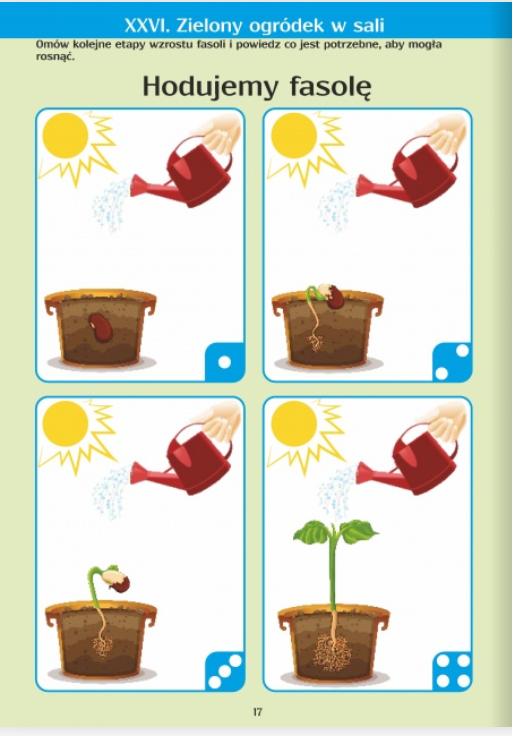 